Annexe – 1/2NOM : ______________________________________   Prénom : _________________________________Date de naissance : ________________________________    Sexe     M       FNom et adresse complète du (des) responsable(s) : _____________________________________________________________________________________________________________________________________Téléphone : _____________________________(1) Préciser : interne, externe, demi-pensionnaire. Si l’internat n’est pas demandé pour un établissement
éloigné du domicile de l’élève, préciser l’hébergement prévu : ___________________________________Signature du(des) responsable(s)Annexe – 2/2Les cotations (++, +, -, --) représentent le niveau moyen de l’élève dans l’année. 	TI = Très insuffisant   S = SatisfaisantLes flèches    symbolisent l’évolution de l’élève en cours d’année.  	 I = Insuffisant   TS = Très satisfaisant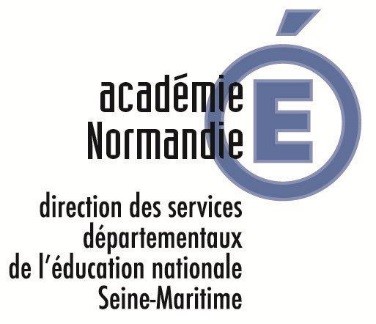 L’INSPECTEUR D’ACADEMIEDIRECTEUR ACADEMIQUE DES SERVICES DE L’EDUCATION DE LA SEINE-MARITIMEDivision des élèves et de la scolaritéCachet de l’établissement
fréquenté  en  2019 - 2020Bureau ARentrée scolaire 2020FICHE DE CANDIDATURE EN QUATRIÈME DE L’ENSEIGNEMENT AGRICOLEA adresser au Proviseur du lycée des métiers du bois
Rue du Général de Gaulle – 76630 ENVERMEU pour le vendredi 22 mai 2020FICHE DE CANDIDATURE EN QUATRIÈME DE L’ENSEIGNEMENT AGRICOLEA adresser au Proviseur du lycée des métiers du bois
Rue du Général de Gaulle – 76630 ENVERMEU pour le vendredi 22 mai 2020FICHE DE CANDIDATURE EN QUATRIÈME DE L’ENSEIGNEMENT AGRICOLEA adresser au Proviseur du lycée des métiers du bois
Rue du Général de Gaulle – 76630 ENVERMEU pour le vendredi 22 mai 2020SCOLARITÉ  DU  CANDIDATSCOLARITÉ  DU  CANDIDATClasse fréquentée en 2019 - 2020  5ème        ___________________________________Classes fréquentées antérieurement2017 - 2018  ____________   2018 - 2019  _____________DEMANDE  DU (DES) RESPONSABLE(S)DEMANDE  DU (DES) RESPONSABLE(S)DECISIONDECISIONDECISIONEtablissementRégime(1)AdmisL SN°RefusNOM ____________________________Prénom _______________________Classe _____________FICHE  PÉDAGOGIQUEÉVALUATION
CHIFFRÉE DES
RÉSULTATS

NOTE ENTIÈRE SUR 20Moyenne
élèveMoyenne
classeEvolutionElèveÉVALUATION QUALITATIVE
DES CAPACITÉS DE
L’ÉLÈVE ÉTABLIE PAR
L’ÉQUIPE ÉDUCATIVETI--I-S+TS++EvolDOMAINE  1MathématiquesSciences physiquesSciences et Tech. biologiques------------------------------------------------------------------------------------------------------------------------------(Indiquer si possible des exemples ou des traits significatifs)ESPRIT  ANALYTIQUE :DOMAINE  2FrançaisHistoire-GéographieL.V.1 ____________------------------------------------------------------------------------------------------------------------------------------ESPRIT DE SYNTHÈSE :RAISONNEMENT :DOMAINE  3Arts plastiquesEducation  musicale------------------------------------------------------------------------------------MÉTHODE :DOMAINE  4Education  physique
et  sportive------------------------------------------ATTITUDE :DOMAINE  5Ens. Technologique------------------------------------------COMPORTEMENT :AUTRES RENSEIGNEMENTS POUVANT INTÉRESSER LA COMMISSION :AUTRES RENSEIGNEMENTS POUVANT INTÉRESSER LA COMMISSION :AUTRES RENSEIGNEMENTS POUVANT INTÉRESSER LA COMMISSION :AUTRES RENSEIGNEMENTS POUVANT INTÉRESSER LA COMMISSION :AUTRES RENSEIGNEMENTS POUVANT INTÉRESSER LA COMMISSION :AUTRES RENSEIGNEMENTS POUVANT INTÉRESSER LA COMMISSION :AUTRES RENSEIGNEMENTS POUVANT INTÉRESSER LA COMMISSION :AUTRES RENSEIGNEMENTS POUVANT INTÉRESSER LA COMMISSION :AUTRES RENSEIGNEMENTS POUVANT INTÉRESSER LA COMMISSION :AUTRES RENSEIGNEMENTS POUVANT INTÉRESSER LA COMMISSION :AUTRES RENSEIGNEMENTS POUVANT INTÉRESSER LA COMMISSION :APPRÉCIATION  GLOBALE  ET  SYNTHÈSE  DE  L’ÉQUIPE  ÉDUCATIVE :Signature du professeur principal :APPRÉCIATION  GLOBALE  ET  SYNTHÈSE  DE  L’ÉQUIPE  ÉDUCATIVE :Signature du professeur principal :APPRÉCIATION  GLOBALE  ET  SYNTHÈSE  DE  L’ÉQUIPE  ÉDUCATIVE :Signature du professeur principal :APPRÉCIATION  GLOBALE  ET  SYNTHÈSE  DE  L’ÉQUIPE  ÉDUCATIVE :Signature du professeur principal :APPRÉCIATION  GLOBALE  ET  SYNTHÈSE  DE  L’ÉQUIPE  ÉDUCATIVE :Signature du professeur principal :APPRÉCIATION  GLOBALE  ET  SYNTHÈSE  DE  L’ÉQUIPE  ÉDUCATIVE :Signature du professeur principal :APPRÉCIATION  GLOBALE  ET  SYNTHÈSE  DE  L’ÉQUIPE  ÉDUCATIVE :Signature du professeur principal :APPRÉCIATION  GLOBALE  ET  SYNTHÈSE  DE  L’ÉQUIPE  ÉDUCATIVE :Signature du professeur principal :APPRÉCIATION  GLOBALE  ET  SYNTHÈSE  DE  L’ÉQUIPE  ÉDUCATIVE :Signature du professeur principal :APPRÉCIATION  GLOBALE  ET  SYNTHÈSE  DE  L’ÉQUIPE  ÉDUCATIVE :Signature du professeur principal :APPRÉCIATION  GLOBALE  ET  SYNTHÈSE  DE  L’ÉQUIPE  ÉDUCATIVE :Signature du professeur principal :OBSERVATIONS  DU  CHEF  D’ÉTABLISSEMENTOBSERVATIONS  DU  CHEF  D’ÉTABLISSEMENTSur le niveau de la division :BON	ASSEZ BON	MOYEN	INSUFFISANT	FAIBLE	Sur l’élève, sur l’affectation demandée :Signature :